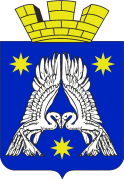 ДУМА ГОРОДСКОГО ПОСЕЛЕНИЯ Р.П. СРЕДНЯЯ АХТУБА                  СРЕДНЕАХТУБИНСКОГО МУНИЦИПАЛЬНОГО РАЙОНАВОЛГОГРАДСКОЙ ОБЛАСТИР Е Ш Е Н И Е  от «28» декабря 2020 года   № 22/98 О внесении изменений в решение Думы городского поселения р.п.Средняя Ахтуба от 25 декабря 2019 г. № 7/39 «О бюджете городского поселения р.п.Средняя Ахтуба на 2020 год и на плановый период  2021-2022годы»Рассмотрев ходатайство Администрации городского поселения р.п.Средняя Ахтуба  о внесении изменений в решение Думы городского поселения р.п.Средняя Ахтуба № 7/39 от 25.12.2019г.«О бюджете городского поселения р.п.Средняя Ахтуба  на 2020 год и на плановый период  2021-2022годы»,  Дума городского поселения р.п. Средняя Ахтуба р е ш и л а :  1. Внести изменения в бюджет, утвержденный решением от 25 декабря 2019г. № 7/39   « Об утверждении бюджета городского поселения р.п.Средняя Ахтуба на 2020г и плановый   период   2021-2022годы» .  2. Прогнозируемый общий объем доходов бюджета городского поселения р.п. Средняя Ахтуба (далее – бюджет поселения) на 2020 год по доходам в сумме 75 839 911,88рублей, в том числе:- собственные доходы в сумме  50 628 668рублей,- субвенции на осуществление первичного воинского учета 826 000 рублей,- субвенции на исполнение функций административных комиссий в сумме 42 300 рублей,- субсидия на реализацию мероприятий по обеспечению жильем молодых семей 2 848 013,88 рублей,- дотация в сумме 17 437 000рублей,- прочие межбюджетные трансферты, передаваемые бюджетам городских поселений–4 042 930,00 рублей,- поступление от денежных пожертвований, предоставляемых физическими лицами получателям средств бюджетов городских поселений- 15 000,00 рублей.Установить предельный размер дефицита бюджета городского поселения р.п.Средняя Ахтуба на 2020 год 21 152 761,73 руб. Направить на покрытие дефицита бюджета городского поселения р.п.Средняя Ахтуба в 2020 году изменение остатков на счетах по учету средств бюджета.Утвердить уточненный бюджет городского поселения р.п. Средняя Ахтуба (далее – бюджет поселения) на 2020 год по расходам в сумме  96 332 673,61рублей.Внести изменения :2.1. В приложение № 1 решения от 25 декабря 2019г. № 7/39  «Об утверждении бюджета городского поселения р.п.Средняя Ахтуба 2020г и плановый  период   2021-2022годы»(далее - Решение) внести следующие дополнения и изменения.-увеличить доходы: 2.2. В приложение №8 решения от 25 декабря 2019г. № 7/39  «Об утверждении бюджета городского поселения р.п.Средняя Ахтуба 2020г и плановый  период   2021-2022годы»(далее-Решение) внести следующие дополнения и изменения:  Распределениерасходов  бюджета  городского поселения р.п. Средняя Ахтуба по разделам и подразделам классификации расходов бюджета на 2020 год.                  -уменьшить:                                                                                    (рублей)Распределениерасходов  бюджета  городского поселения р.п. Средняя Ахтуба по разделам и подразделам классификации расходов бюджета на 2020 год.- увеличить:                                                                                                 (рублей)2.3. Внести   в приложение № 9  «Решения» следующие дополнения и изменения :Распределениерасходов  бюджета городского поселения р.п. Средняя Ахтуба по разделам и подразделам, целевым статьям и видам расходов ведомственной классификации расходов бюджета на 2020 год            -уменьшить:                                                                                                              (рублей) Распределениерасходов  бюджета городского поселения р.п. Средняя Ахтуба по разделам и подразделам, целевым статьям и видам расходов ведомственной классификации расходов бюджета на 2020 год            -увеличить:                                                                                                               (рублей) 3. Контроль исполнения настоящего решения оставляю за собой.4.Настоящее решение вступает в силу с момента его подписания.5.Настоящее решение подлежит размещению на официальном сайте администрации городского поселения р.п.Средняя Ахтуба в информационно-коммуникационной сети Интернет – адмрпсредняяахтуба.рф.Председатель Думы городского поселения р.п.Средняя Ахтуба:                                                            А.В.ХрустовГлава городского поселенияр.п.Средняя Ахтуба:                                                                         Ю.В.Попов                                                                                                                                      Код бюджетной классификации Российской ФедерацииНаименование доходовСумма123182 1 01 02010 01 0000 110Налог на доходы физических лиц  с доходов, источником которых является налоговый агент, за исключением доходов, в отношении которых исчисление и уплата налога осуществляются в соответствии со статьями 227,227.1и 228 Налогового кодекса Российской Федерации.4 525400,00182 1 1 02020 01 0000 110Налог на доходы физических лиц  с доходов, полученных от осуществления деятельности физическими лицами, зарегистрированными в качестве индивидуальных предпринимателей, нотариусов,занимающихся частной практикой, адвокатов, учредивших адвокатские кабинеты, и других лиц занимающихся частной практикой в   соответствии со статьёй 227 Налогового кодекса Российской Федерации.-100000,00182 1 01 02040 01 0000 110Налог на доходы физических лиц  в виде фиксированных авансовых платежей с доходов, полученных физическими лицами, являющимися иностранными гражданами, осуществляющими трудовую деятельность, понайму на основании патента в   соответствии со статьёй 227.1 Налогового кодекса Российской Федерации.800000,001821 05 03010 01 0000 110Единый сельскохозяйственный налог72000,00182 1 06 01030 13 0000110Налог на имущество физических лиц, взимаемый по ставкам, применяемый к объектам налогообложения, расположенным в границах городских поселений300000,00182 1 06 06033 13 0000 110Земельный налог с организаций, обладающих земельным участком, расположенным в границах городских поселений-900000,00182 1 06 06043 13 0000 110Земельный налог с физических лиц, обладающих земельным участком, расположенным в границах городских поселений-90000,00182 1 16  10123 01 0000 140Доходы от денежных взысканий (штрафов), поступившие в счет погашения задолженности,образовавшейся до 1 января 2020года, подлежащие зачислению в бюджет муниципального образования по нормативам действовавшим в 2019 году3000,00814 1 16 10123 01 0000 140Доходы от денежных взысканий (штрафов), поступившие в счет погашения задолженности,образовавшейся до 1 января 2020года, подлежащие зачислению в бюджет муниципального образования по нормативам действовавшим в 2019 году30000,00902 1 11 05013 13 0000 120Доходы, получаемые в виде арендной платы за земельные участки, государственная собственность на которые не разграничена и которые расположены в границах городских поселений, а также средства от продажи права на заключение договоров аренды указанных земель-2 150000,00902 1 14 06013 13 0000 430Доходы от продажи земельных участков, государственная собственность на которые не разграничена и которые расположены в границах городских поселений600000,00902 1 16 02020 02 0000 140Административные штрафы, установленные законами субъектов Российской Федерации об административных правонарушениях, за нарушение муниципальных правовых актов8000,00942 1 14 02053 13 0000 440Доходы от реализации иного имущества, находящегося в собственности городских поселений (за исключением имущества муниципальных бюджетных и автономных учреждений, а также имущества муниципальных унитарных предприятий, в том числе казенных), в части реализации материальных запасов по указанному имуществу61668,00942 1 16 10032 13 0000 140Прочее возмещение ущерба, причиненного муниципальному имуществу городского поселения (за исключением имущества, закрепленного за муниципальными бюджетными (автономными) учреждениями унитарными предприятиями)1 900000,00942 1 17 05050 13 0000 180Прочие неналоговые доходы бюджетов городских поселений110000,00942 202 35118 13 0000  150Субвенция бюджетам городских поселений на осуществление первичного воинского учета на территориях, где отсутствуют военные комиссариаты66900,00Итого:7 676 968,00        -3 240000,00НаименованиепоказателяразделподразделСумма1236Глава местной администрации0102-10742,00Обеспечение деятельности органов местного самоуправления0104-10000,00Мероприятия по молодежной политике0707-10000,00Благоустройство- организация и содержание мест захоронения0503-40000,00Благоустройство- прочие мероприятия по благоустройству0503-70 000,00Обеспечение деятельности подведомственных учреждений0113-6363,00Итого:-147105,00НаименованиепоказателяразделподразделСумма1236Обеспечение деятельности органов местного самоуправления010410742,00Уплата налогов и сборов органами муниципальной власти и казенными учреждениями010410000,00Ремонт сети автомобильных дорог общего пользования, за счет средств дорожного хозяйства04092 813068,00Мероприятия по молодежной политике070710000,00Уплата налогов и сборов органами муниципальной власти и казенными учреждениями0503600000,00Уплата налогов и сборов органами муниципальной власти и казенными учреждениями031070 000,00Благоустройство- уличное освещение0503120000,00Исполнение судебных актов по искам05033000,00Исполнение судебных актов по искам050134000,00Исполнение судебных актов по искам0113106363,00Бюджетные инвестиции на приобретение объектов недвижимого имущества в муниципальную собственность05010,01Расходы на  средства массовой информации120479999,99Субвенция на осуществление первичного воинского учета на территориях, где отсутствуют военные комиссариаты020366900,00Итого:3 924073,00НаименованиепоказателяКод ведомстваРаздел,подразделЦелевая статья расходовВид расходовСумма134567Глава местной администрации942010290 0100-10742,00Обеспечение деятельности органов местного самоуправления942010490 0200-10000,00Мероприятия по молодежной политике942070799 0200-10000,00Благоустройство- организация и содержание мест захоронения942050399 0200-40000,00Благоустройство- прочие мероприятия по благоустройству942050399 0200-70 000,00Обеспечение деятельности подведомственных учреждений942011399 0200-6363,00ИТОГО:-147105,00НаименованиепоказателяКод ведомстваРаздел,подразделЦелевая статья расходовВид расходовСумма134567Обеспечение деятельности органов местного самоуправления942010490 010010742,00Уплата налогов и сборов органами муниципальной власти и казенными учреждениями942010499 080010000,00Ремонт сети автомобильных дорог общего пользования, за счет средств дорожного хозяйства942040999 02002 813068,00Мероприятия по молодежной политике942070721 020010000,00Уплата налогов и сборов органами муниципальной власти и казенными учреждениями942050399 0800600000,00Уплата налогов и сборов органами муниципальной власти и казенными учреждениями942031099 080070 000,00Благоустройство- уличное освещение942050399 0200120000,00Исполнение судебных актов по искам942050399 08003000,00Исполнение судебных актов по искам942050199 080034000,00Исполнение судебных актов по искам942011399 0 800106363,00Бюджетные инвестиции на приобретение объектов недвижимого имущества в муниципальную собственность942050199 04000,01Расходы на  средства массовой информации942120499 020079999,99Субвенция на осуществление первичного воинского учета на территориях, где отсутствуют военные комиссариаты942020399 010060000,00Субвенция на осуществление первичного воинского учета на территориях, где отсутствуют военные комиссариаты942020399 02006900,00ИТОГО:3 924073,00